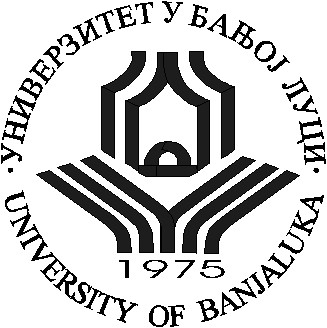 UNIVERSITY OF BANJA LUKAFACULTY OF PHILOLOGYUNIVERSITY OF BANJA LUKAFACULTY OF PHILOLOGYUNIVERSITY OF BANJA LUKAFACULTY OF PHILOLOGYUNIVERSITY OF BANJA LUKAFACULTY OF PHILOLOGYDoctoral academic studiesDoctoral academic studiesDoctoral academic studiesDoctoral academic studiesStudy program:Study program:Study program:SubjectContemporary theories of proseContemporary theories of proseSubject codeSubject statusSemester Classes fund Number of ECTS points E2+2 ProfessorsDr. Sanja Macura, associate prof.Dr. Sanja Macura, associate prof.Conditioned by other subjectsNo  Objectives of studying the subject:Learning about the poetic features of prose genres, their development; poetics of the novel; historical development of the novel. Mastering knowledge of the poetic characteristics of prose (character, hero, ideas, composition, narration, world of fiction, etc.); connections between prose discourse and other humanistic discourses. Acquiring knowledge about the relation between prose and reality, knowledge of prose and humanistic constructions of knowledge.Learning outcomes (acquired knowledge):Acquisition and deepening of knowledge about the terminology of prose theory. Ability to interpret prose literary works methodologically. Recognition and interpretation of poetic features of prose.Course content:Poetics of prose genres. Poetics of the novel. The novel and the history of genres. Elements of prose (action, character, hero, idea, composition, narration, chronotopes, focalization, perspective, etc.). Prose and fiction. Typology of novels and typology of prose genres. Monological and polyphonic structure of the novel. The novel's awareness of its own poetics as the origin of the novelistic discourse. Epistemological potentials of prose. Prose and reality (diachronic and synchronic). The relationship between prose discourse and other humanistic discourses. Analysis of prose textsMethods of teaching and mastering the material:Verbal-textual (Oral presentation, conversation, work on the text)Literature:Модерна теорија романа, 1980. В. Жмегач, Повијесна поетика романа, 1987. V. Biti, Interes pripovijednog teksta, 1987. Михаил Бахтин, О роману, 1989. Линда Хачион, Poetika postmodernizma, 1996. Жан Ruse, Oblik i značenje, 1993; Жан Русе, Нарцис романописац, 1995. Новица Милић, Модерно схватање књижевности, 2002. Brajen Mekhejl, “Postmoderna proza”, Reč, 1996/28, 105-120. Фредерик Џејмсон, Политичко несвесно. Приповедање као друштвено-симболички чин, 1984. Sholmith Rimmon-Kenan, Narrative Fiction. Contemprorary Poetics, London, 1983.  Мике Бал, Наратологија, Београд, 2000; Х. Портер Абот, Увод у теорију прозе, Београд, 2009; Bašlar, Gaston. Poetika prostora. Prevela Frida Filipović. Čačak - Beograd: Alef, 2005; Gavins, Joanna. Text World Theory, An Introduction. Edinburgh University Press, 2007; Dannenberg, Hilary. „Fleshing Out the Blend: The Representation of Counterfactuals in Alternate History in Print, Film, and Television Narratives”. Blending and the Study of Narrative, Approaches and Applications. Ed. by Ralf Schneider, Marcus Hartner. Berlin/Boston: Walter de Gruyter, 2012; Doležel, Lubomir. Heterokosmika, Fikcija i mogući svetovi. Prevela Snežana Kalinić. Beograd: Službeni glasnik, 2008; Изер, Волфганг. „Интеракција између текста и читаоца“, Књижевна критика, 3, 1989; Labov, William. „Preobražavanje doživljaja u sintaksu pripovjednog teksta. Prevela Ljiljana Šćurić. Revija, br. 2, god. XXIV,1984, 46-78; Merleau-Ponty, Maurice. Fenomenologija percepcije. Preveo dr Anđelko Habazin. Sarajevo: Veselin Masleša, 1978; Milosavljević Milić, Snežana. „Virtuelni narativ – Ogledi iz kognitivne naratologije”. Niš-Novi Sad, 2016; Prince, Gerald. Dictionary of Narratology. Lincoln and London, 2003; Prince, Gerald. „Disnarrated“. Narrative Theory, Critical Concepts in Literary and Cultural Studies. Ed. By Mieke Bal. Vol. 1, Major Issues in Narrative Theory, Routledge, 2004; Ricoeur, Paul. „Narrative Identity”.  Philosophy Today, 35:1, 1991; Ryan, Marie-Laura. Possible Worlds:Artificial Intelligence and Narrative Theory, Bloomington: Indiana University Press, 1991; Ryan, Marie-Laura. Narrative as Virtual Reality, Immersion and Interactivity in Literature and Electronic Media. Baltimore and London, 2001; Ryan, Marie-Laura.  „Narrativity and its modes as culture-transcending analytical categories“, Japan Forum 21(3), 2009; Sorensen, Roy. Seeing Dark Things; The Philosophy of Shadows. Oxford Scholarship Online. 2008; Fauconnier, Gilles, Turner Mark. THE WAY WE THINK, Conceptual Blending and the Mind’s Hidden Complexities. New York: Basic Books, 2002; Fischlin, Daniel. Negation, Critical Theory, and Postmodern Textuality. Kluwer Academic Publishers, 1994; Herman, David. Story Logic. Lincoln and London: University of Nebraska Press, 2004; Herman, David.  „Story as  a Tool for Thinking“. Narrative theory and the cognitive sciences. Ed. By David Herman. The Ohio State University Press, 2003;  Hidalgo Downing, Laura. „Creating things that are not: The role of negation in the poetry of Wislawa Szymborska”, Journal of Literary Semantics, 2002, 31; Hidalgo Downing, Laura. „Discourse, Culture and Cognition: The Role of Negation in the Creation of Coherence in Press and Advertising Discourse“. Revista Canaria de Estudios Ingleses, 49, Noviembre, 2004; Wolf, Werner.  „Framing Borders in Frame Stories“.  Framing Borders in Literatue and Other Media. Eds. Werner Wolf and Walter Bernhart, Studies in Intermediality, 1, Amsterdam: Rodopi, 2006; Bernaerts, Lars, Dirk De Geest, Luc Herman, and Bart Vervaeck. Stories and Minds: Cognitive Approaches to Literary and Narrative, University of Nebraska Press, 2013; De Fina, Anna and Georgakopoulou Alexandra. Analyzing Narrative. Discourse and Sociolinguistic Perspectives. Cembridge University Press, 2012; Doležel, Lubomir. Heterokosmika, Fikcija i mogući svetovi. Prevela Snežana Kalinić. Beograd: Službeni glasnik, 2008; Fauconnier, Gilles, Turner Mark. The Way We Think, Conceptual Blending and the Mind’s Hidden Complexities. New York: Basic Books, 2002; Fludernik, Monika. Towards a 'Natural' Narratology. London, New York: Routledge.  1996; Fludernik, Monika. „Mediacy, Mediation, and Focalization: The Squaring of Terminological Circles“. In: Jan Alber, Monika fludernik (eds). Postclassical Narratology.  Approaches and Analyses. The Ohio State University, 2010; Gavins, Joanna. Text World Theory, An Introduction. Edinburgh University Press, 2007; Herman, David. “Introduction: Narratologies”. In: Narratologies: New Perspectives on Narrative Analysis, ed. David Herman, Ohio State University Press, 1999; Herman, David. Story Logic. Lincoln and London: University of Nebraska Press, 2004; Herman, David. Storytelling and the Sciences of Mind. Massachusetts Institute of Technology. 2013; Lakoff, George, Mark Johnson. Metaphors we live by. Chicago: University of Chicago Press, 1980; Luis Aldama, Frederick. (ed)  Toward a Cognitive Theory of Narrative Acts. University of Texas Press. 2010; Löschnigg, Martin. „Postclassical Narratology and the Theory of Autobiography“. In:  Jan Alber, Monika fludernik (eds). Postclassical Narratology.  Approaches and Analyses. The Ohio State University, 2010; Margolin, Uri. „Of What Is Past, Is Passing, or to Come: Temporality, Aspectuality, Modality, and the Nature of Literary Narrative“. In: David Herman (ed). Narratologies: New Perspectives on Narrative Analysis. Ohio State University Press, 1999; Mellmann, Katja. „Voice and Perception: An Evolutionary Approach to the Basic Functions of Narrative“. In: Luis Aldama, Frederick. (ed)  Toward a Cognitive Theory of Narrative Acts.  University of Texas Press. 2010; Phelan, James. „Narrative Theory 1996 – 2006. A Narrative“.  The Nature of Narrative. Fortieth Anniversary Edition. In: Robert Scholes, James Phelan, Robert Kellogg (eds). Oxford University Press. 2006; Ryan, Marie – Laure.  „Cyberage Narratology: Computers, Metaphor, and Narrative“. In: David Herman (ed).  Narratologies: New Perspectives on Narrative Analysis. Ohio State University Press, 1999; Ryan, Marie – Laure.   Avatars of Story. University of Minnesota Press. 2006; Recouer, Paul. „Narrative Identity”, Philosophy Today, 35:1 (1991:Spring) p.73 – 81; Spolsky, Ellen. „Narrative as Nourishment“.   In: Luis Aldama, Frederick. (ed)  Toward a Cognitive Theory of Narrative Acts.  University of Texas Press. 2010; Stockwell, Peter, Michaela Mahlberg. „Mind-modelling with corpusstylistics in David Copperfield“.Language and Literature.  Vol. 24(2), 2015, 129–147; Turner, Mark. The Literary Mind. Oxford University Press, 1996; Walsh, Richard.  „Dreaming and Narrative Theory“. In: Luis Aldama, Frederick. (ed)  Toward a Cognitive Theory of Narrative Acts.  University of Texas Press. 2010; Wolf, Verner.  „Framing Borders in Frame Stories“.Framing Borders in Literatue and Other Media. Eds. Werner Wolf and Walter Bernhart, Studies in Intermediality, 1, Amsterdam:Rodopi, 2006; Wolf, Verner.  „Description as a Transmedial Mode of Representation: General Features and Possibilities of Realization in Painting, Fiction and Music“, In: Verner Wolf. (ed) Description in Literature and Other Media. Amsterdam – New York: Editions Rodopi B.V, 2007; Zunshine, Lisa. Why We Read Fiction: Theory of Mind and the Novel. Columbus: The Ohio State University Press, 2006. Forms of knowledge evaluation and assessment:Seminar paperSpecial indication for the subject:Name and surname of the professor who prepared the data: Prof. Dr. Sanja Matsura